Καλησπέρα σας. Λόγω βλάβης στον Υ/Σ διανομής ΕΕ-145 Π.Ε.Ο.Α.Θ. ΜΑΝΔΡΑ (εργ. ΑΝΤΑΙΟΣ) και προκειμένου να γίνει η αποκατάσταση της ,θα πρέπει να γίνει έκτακτη διακοπή ρεύματος στις 26-10-2023 από ώρα 07:30 έως 12:00. Στην παραπάνω διακοπή θα πρέπει να γίνει και διακοπή στην παροχή του αντλιοστασίου του Δήμου (Χ-9025) που είναι στην περιοχή.Με εκτίμηση,Φραγκάκης ΑναστάσιοςΤμήμα Λειτουργίας ΔικτύουΔΕΔΔΗΕ ΕΛΕΥΣΙΝΑΣ+30 2105565762a.fragkakis@deddie.gr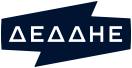 Διαχειριστής Ελληνικού           Δικτύου Διανομής                      Ηλεκτρικής Ενέργειας  Α.Ε.      